Year 2 Maths
Steppingstone activity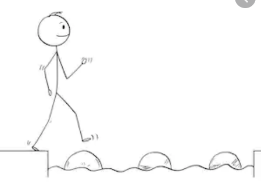 Lesson 2
LO: To represent numbers to 50
Success Criteria:Model: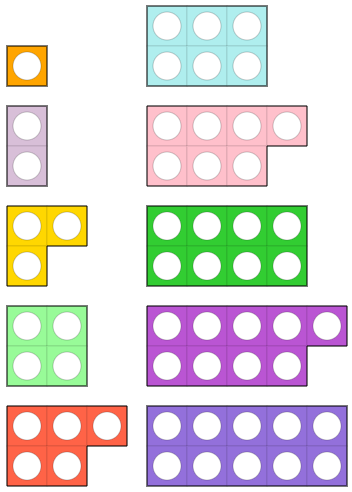 Now you try…34		38		41		46		50
If you’d like to represent numbers beyond 50, feel free to come up with some of your own!Year 2 Maths   Lesson 2
LO: To compare number sentencesTask:You are going to be using the greater than >, less than <, and equal to = symbols to compare numbersSuccess Criteria:Model: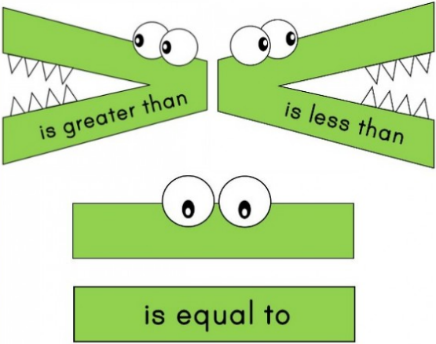 Year 2 Maths
Main activity
Complete at least 2 columns, more if you can!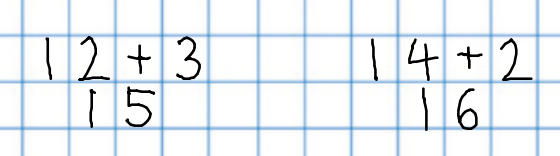 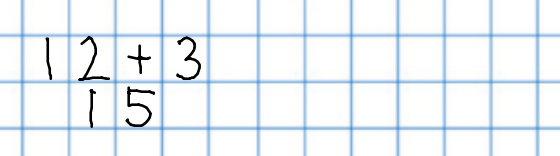 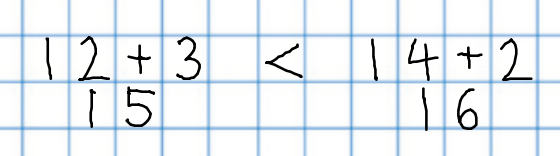 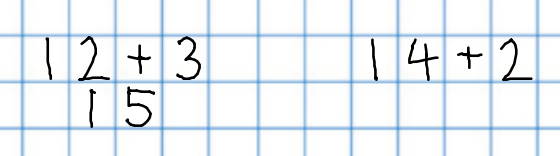 Draw a table with five columns.Write number, tens and ones, Base 10, Numicon, and words in each column.Fill in each column by representing the numbers given as; tens and ones, Base 10 jottings, Numicon jottings, and written as words.Complete the table for each number.NumberTens and onesBase 10NumiconWords 222 tens2 ones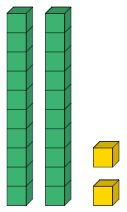 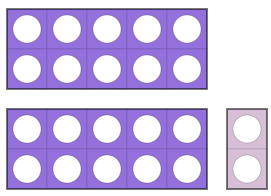 twenty-two29__ tens__ ones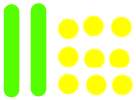 Write the first number sentence with the answer beneath it.Leave a space, then write the second number sentence with the answer beneath it.Compare the two answers.Write the correct symbol (>, <, =) in the space.Task 1Task 2Task 3Task 4PracticeHave a go at comparing these number sentences:6 + 4                    5 + 613 + 5                15 + 210 + 10              12 + 822 + 13           27 + 11 31 + 18           32 + 17            PracticeHave a go at comparing these number sentences:13 + 6                 20 - 224 - 8               30 - 1032 + 8                 40 - 024 + 12            46 - 1421 + 17              46 - 8ReasoningExplain your answers.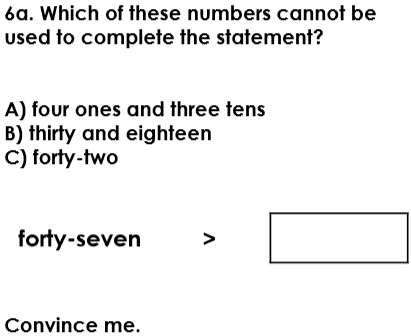 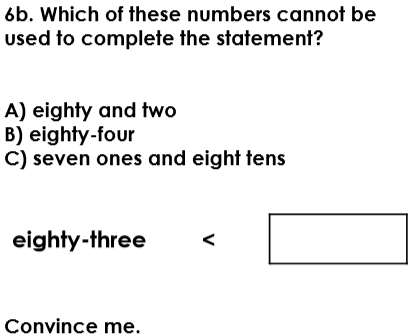 Problem solvingFind all the possible combinations to complete the statement using up to two of these digit cards: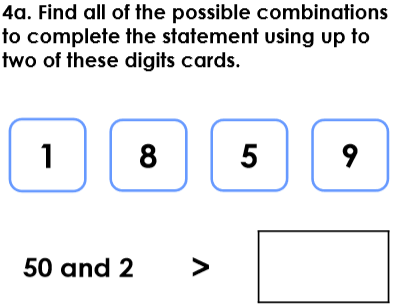 Can you create your own extended part-whole model for 76?